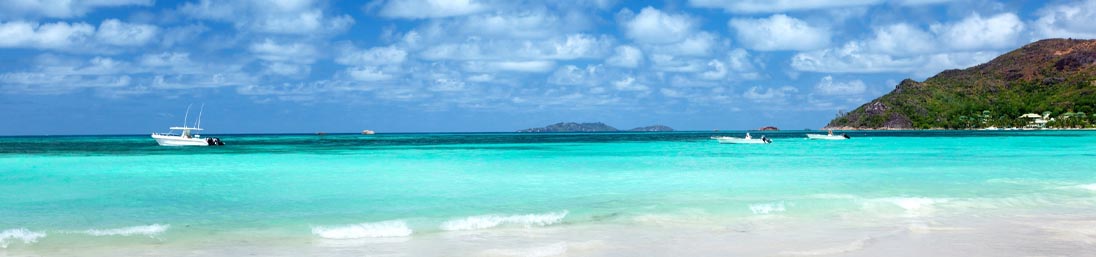 JULY2023